Publicado en Barcelona el 10/09/2019 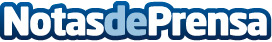 Demetrio Carceller Arce: "La Fundación encarna a la perfección el compromiso social de Damm"La Fundación Damm, liderada por Demetrio Carceller Arce, invirtió más de 4 millones de euros en 2018 destinados a proyectos sociales. Las áreas de acción destacadas de la Fundación Damm son el deporte y la cultura a través de las cuales la compañía realiza una importante labor de mecenazgo y filantropíaDatos de contacto:Fundación Damm902 300 125Nota de prensa publicada en: https://www.notasdeprensa.es/demetrio-carceller-arce-la-fundacion-encarna-a Categorias: Nacional Artes Visuales Fútbol Comunicación Recursos humanos http://www.notasdeprensa.es